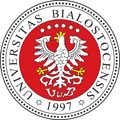 BR.0210.1.37.2023Zarządzenie nr 37Rektora Uniwersytetu w Białymstokuz dnia 30 maja 2023 r.w sprawie wysokości opłat za usługi edukacyjne związane z kształceniemoraz za przeprowadzenie potwierdzania efektów uczenia siędla osób rozpoczynających kształcenie w roku akademickim 2023/2024 w Uniwersytecie w BiałymstokuNa podstawie art. 79 ust. 1 pkt 1-3, 5 i ust. 2 pkt 2 ustawy z dnia 20 lipca 2018 r. Prawo o szkolnictwie wyższym i nauce (t. j. Dz. U. z 2023 r., poz. 742) w związku z § 2 ust. 1 Zarządzenia nr 11 Rektora Uniwersytetu w Białymstoku z dnia 17 lutego 2020 r. w sprawie zasad ustalania wysokości opłat z późn. zm. zarządzam, co następuje: § 1Wysokość opłat za usługi edukacyjne, dla osób rozpoczynających kształcenie w roku akademickim 2023/2024, związane z: kształceniem na studiach niestacjonarnych określa Załącznik nr 
1 do niniejszego Zarządzenia, powtarzaniem zajęć na studiach stacjonarnych z powodu niezadowalających wyników w nauce określa Załącznik nr 2 do niniejszego Zarządzenia, kształceniem cudzoziemców na studiach stacjonarnych w języku polskim określa Załącznik nr 3 do niniejszego Zarządzenia, kształceniem na studiach realizowanych w języku obcym, wnoszonych przez obywateli polskich i cudzoziemców określa Załącznik nr 4 niniejszego Zarządzenia.Wysokość opłat za przeprowadzenie potwierdzania efektów uczenia się, w roku akademickim 2023/2024, określa Załącznik nr 5 do niniejszego Zarządzenia. § 2Zarządzenie wchodzi w życie z dniem podpisania.                      Rektor   Uniwersytetu w BiałymstokuProf. dr hab. Robert W. CiborowskiZałącznik nr 1 do Zarządzenia nr 37Rektora Uniwersytetu w Białymstoku z dnia 30 maja 2023 r. Wysokość opłat za usługi edukacyjne związane z kształceniem na studiach niestacjonarnych dla osób rozpoczynających kształcenie w roku akademickim 2023/2024Studia pierwszego stopniaStudia drugiego stopniaJednolite studia magisterskieWysokość opłat za usługi edukacyjne związane z powtarzaniem zajęć na studiach niestacjonarnych z powodu niezadowalających wyników w nauce dla osób rozpoczynających kształcenie w roku akademickim 2023/2024 Studia pierwszego stopnia, studia drugiego stopnia i jednolite studia magisterskieZałącznik nr 2 do Zarządzenia nr 37Rektora Uniwersytetu w Białymstoku z dnia 30 maja 2023 r. Wysokość opłat za usługi edukacyjne związane z powtarzaniem zajęć na studiach stacjonarnych z powodu niezadowalających wyników w nauce dla osób rozpoczynających kształcenie w roku akademickim 2023/2024Studia pierwszego stopnia, studia drugiego stopnia i jednolite studia magisterskieZałącznik nr 3 do Zarządzenia nr 37Rektora Uniwersytetu w Białymstoku z dnia 30 maja 2023 r. Wysokość opłat za usługi edukacyjne związane z kształceniem cudzoziemców na studiach stacjonarnych w języku polskim dla osób rozpoczynających kształcenie w roku akademickim 2023/2024Studia pierwszego stopniaStudia drugiego stopniaJednolite studia magisterskieZałącznik nr 4 do Zarządzenia nr 37Rektora Uniwersytetu w Białymstoku z dnia 30 maja 2023 r. Wysokość opłat za usługi edukacyjne związane z kształceniem na studiach realizowanych w języku obcym, wnoszonych przez obywateli polskich i cudzoziemców rozpoczynających kształcenie w roku akademickim 2023/2024Studia pierwszego stopnia Studia drugiego stopnia Wysokość opłat za usługi edukacyjne związane z powtarzaniem zajęć dydaktycznych z powodu niezadowalających wyników w nauce na studiach realizowanych w języku obcym, wnoszonych przez obywateli polskich i cudzoziemców, rozpoczynających kształcenie w roku akademickim 2023/2024Studia pierwszego stopnia Studia drugiego stopnia Załącznik nr 5 do Zarządzenia nr 37Rektora Uniwersytetu w Białymstoku z dnia 30 maja 2023 r. Wysokość opłat za przeprowadzenie potwierdzania efektów uczenia się w roku akademickim 2023/2024Studia pierwszego stopniaStudia drugiego stopniaJednolite studia magisterskieWydział/Instytut i kierunek studiówOpłata roczna (zł)Opłata roczna (zł)Opłata roczna (zł)Opłata za pełny cykl kształcenia (zł)Wydział/Instytut i kierunek studiówI rokII rokIII rokOpłata za pełny cykl kształcenia (zł)Wydział/Instytut i kierunek studiów2023/20242024/20252025/2026Opłata za pełny cykl kształcenia (zł)WYDZIAŁ EKONOMII I FINANSÓWWYDZIAŁ EKONOMII I FINANSÓWWYDZIAŁ EKONOMII I FINANSÓWWYDZIAŁ EKONOMII I FINANSÓWWYDZIAŁ EKONOMII I FINANSÓWEkonomia4 9504 9504 95014 850WYDZIAŁ NAUK O EDUKACJIWYDZIAŁ NAUK O EDUKACJIWYDZIAŁ NAUK O EDUKACJIWYDZIAŁ NAUK O EDUKACJIWYDZIAŁ NAUK O EDUKACJIPedagogika opiekuńczo-wychowawcza4 6004 8004 90014 300Pedagogika resocjalizacyjna4 6004 8004 90014 300Praca socjalna 4 7004 8004 95014 450WYDZIAŁ PRAWAWYDZIAŁ PRAWAWYDZIAŁ PRAWAWYDZIAŁ PRAWAWYDZIAŁ PRAWAAdministracja 5 4005 4005 40016 200Bezpieczeństwo i prawo5 4005 4005 40016 200Kryminologia5 4005 4005 40016 200Prawo i podatki w biznesie5 4005 4005 40016 200INSTYTUT ZARZĄDZANIAINSTYTUT ZARZĄDZANIAINSTYTUT ZARZĄDZANIAINSTYTUT ZARZĄDZANIAINSTYTUT ZARZĄDZANIAZarządzanie4 9504 9504 95014 850Wydział/Instytut i kierunek studiówWydział/Instytut i kierunek studiówWydział/Instytut i kierunek studiówOpłata roczna (zł)Opłata roczna (zł)Opłataza pełny cykl kształcenia (zł)Wydział/Instytut i kierunek studiówWydział/Instytut i kierunek studiówWydział/Instytut i kierunek studiówI rokII rokOpłataza pełny cykl kształcenia (zł)Wydział/Instytut i kierunek studiówWydział/Instytut i kierunek studiówWydział/Instytut i kierunek studiów2023/20242024/2025Opłataza pełny cykl kształcenia (zł)WYDZIAŁ EKONOMII I FINANSÓWWYDZIAŁ EKONOMII I FINANSÓWWYDZIAŁ EKONOMII I FINANSÓWWYDZIAŁ EKONOMII I FINANSÓWWYDZIAŁ EKONOMII I FINANSÓWWYDZIAŁ EKONOMII I FINANSÓWEkonomiaEkonomiaEkonomia5 2005 10010 300WYDZIAŁ NAUK O EDUKACJIWYDZIAŁ NAUK O EDUKACJIWYDZIAŁ NAUK O EDUKACJIWYDZIAŁ NAUK O EDUKACJIWYDZIAŁ NAUK O EDUKACJIWYDZIAŁ NAUK O EDUKACJIPedagogika opiekuńczo-wychowawczaPedagogika opiekuńczo-wychowawczaPedagogika opiekuńczo-wychowawcza4 8004 8009 600Pedagogika resocjalizacyjnaPedagogika resocjalizacyjnaPedagogika resocjalizacyjna4 8004 8009 600Praca socjalnaPraca socjalnaPraca socjalna4 8004 8009 600WYDZIAŁ PRAWAWYDZIAŁ PRAWAWYDZIAŁ PRAWAWYDZIAŁ PRAWAWYDZIAŁ PRAWAWYDZIAŁ PRAWAAdministracja Administracja Administracja 5 4005 40010 800Bezpieczeństwo i prawoBezpieczeństwo i prawoBezpieczeństwo i prawo5 4005 40010 800KryminologiaKryminologiaKryminologia5 4005 40010 800Doradztwo podatkowe i administracja skarbowaDoradztwo podatkowe i administracja skarbowaDoradztwo podatkowe i administracja skarbowa5 4005 40010 800INSTYTUT ZARZĄDZANIAINSTYTUT ZARZĄDZANIAINSTYTUT ZARZĄDZANIAINSTYTUT ZARZĄDZANIAINSTYTUT ZARZĄDZANIAINSTYTUT ZARZĄDZANIAZarządzanie5 2005 10010 300Wydział/Instytut i kierunek studiówOpłata roczna (zł)Opłata roczna (zł)Opłata roczna (zł)Opłata roczna (zł)Opłata roczna (zł)Opłata za pełny cykl kształcenia (zł)Wydział/Instytut i kierunek studiówI rokII rokIII rokIV rokV rokOpłata za pełny cykl kształcenia (zł)Wydział/Instytut i kierunek studiów2023/20242024/20252025/20262026/20272027/2028Opłata za pełny cykl kształcenia (zł)WYDZIAŁ NAUK O EDUKACJIWYDZIAŁ NAUK O EDUKACJIWYDZIAŁ NAUK O EDUKACJIWYDZIAŁ NAUK O EDUKACJIWYDZIAŁ NAUK O EDUKACJIWYDZIAŁ NAUK O EDUKACJIWYDZIAŁ NAUK O EDUKACJIPedagogika przedszkolna i wczesnoszkolna4 7004 8004 9004 9004 90024 200Pedagogika specjalna4 6004 8004 8004 9004 90024 000WYDZIAŁ PRAWAWYDZIAŁ PRAWAWYDZIAŁ PRAWAWYDZIAŁ PRAWAWYDZIAŁ PRAWAWYDZIAŁ PRAWAWYDZIAŁ PRAWAPrawo54005 4005 4005 4005 40027 000Wydział/Instytut i kierunek studiówWydział/Instytut i kierunek studiówStawka za 1 godz. dydaktyczną (zł)Wydział/Instytut i kierunek studiówWydział/Instytut i kierunek studiówStawka za 1 godz. dydaktyczną (zł)Wydział/Instytut i kierunek studiówWydział/Instytut i kierunek studiówStawka za 1 godz. dydaktyczną (zł)WYDZIAŁ EKONOMII I FINANSÓWWYDZIAŁ EKONOMII I FINANSÓWWYDZIAŁ EKONOMII I FINANSÓWEkonomia Ekonomia 22WYDZIAŁ NAUK O EDUKACJIWYDZIAŁ NAUK O EDUKACJIWYDZIAŁ NAUK O EDUKACJIPedagogika opiekuńczo-wychowawcza25 max 4000Pedagogika resocjalizacyjna25 max 4000Pedagogika przedszkolna i wczesnoszkolna – jednolite studia magisterskiePedagogika przedszkolna i wczesnoszkolna – jednolite studia magisterskie25 max 4000Pedagogika specjalna – jednolite studia magisterskiePedagogika specjalna – jednolite studia magisterskie25 max 4000Praca socjalnaPraca socjalna25 max 4000WYDZIAŁ PRAWAWYDZIAŁ PRAWAWYDZIAŁ PRAWAAdministracja – studia pierwszego stopniaAdministracja – studia pierwszego stopnia24Administracja – studia drugiego stopniaAdministracja – studia drugiego stopnia28Bezpieczeństwo i prawo – studia pierwszego stopniaBezpieczeństwo i prawo – studia pierwszego stopnia24Bezpieczeństwo i prawo – studia drugiego stopniaBezpieczeństwo i prawo – studia drugiego stopnia30Kryminologia – studia pierwszego stopniaKryminologia – studia pierwszego stopnia27Kryminologia – studia drugiego stopniaKryminologia – studia drugiego stopnia27Prawo – jednolite studia magisterskiePrawo – jednolite studia magisterskie21Prawo i podatki w biznesie – studia pierwszego stopniaPrawo i podatki w biznesie – studia pierwszego stopnia18Doradztwo podatkowe i administracja skarbowa – studia drugiego stopniaDoradztwo podatkowe i administracja skarbowa – studia drugiego stopnia19INSTYTUT ZARZĄDZANIAINSTYTUT ZARZĄDZANIAINSTYTUT ZARZĄDZANIAZarządzanieZarządzanie22Wydział/Instytut i kierunek studiówStawka za 1 godz. dydaktyczną (zł)Wydział/Instytut i kierunek studiówStawka za 1 godz. dydaktyczną (zł)Wydział/Instytut i kierunek studiówStawka za 1 godz. dydaktyczną (zł)WYDZIAŁ BIOLOGIIWYDZIAŁ BIOLOGIIBiologia20 max 3300Ekobiznes20 max 3300Mikrobiologia20 max 3300WYDZIAŁ CHEMIIWYDZIAŁ CHEMIIChemia 20 max 3000Chemia kryminalistyczna i sądowa20 max 3000Jakość i bezpieczeństwo środowiska20 max 3000WYDZIAŁ EKONOMII I FINANSÓWWYDZIAŁ EKONOMII I FINANSÓWEkonomiczno-prawny22Ekonomia 22Międzynarodowe stosunki gospodarcze22WYDZIAŁ FILOLOGICZNYWYDZIAŁ FILOLOGICZNYFilologia polska 20 max 5000Filologia polska nauczycielska20 max 5000Filologia20 max 5000Filologia obca nauczycielska20 max 5000Lingwistyka stosowana20 max 5000WYDZIAŁ FIZYKIWYDZIAŁ FIZYKIFizyka12WYDZIAŁ HISTORII I STOSUNKÓW MIĘDZYNARODOWYCHWYDZIAŁ HISTORII I STOSUNKÓW MIĘDZYNARODOWYCHHistoria 15 max 3000Studia wschodnie15 max 3000Stosunki międzynarodowe15 max 3000WYDZIAŁ MATEMATYKI WYDZIAŁ MATEMATYKI Matematyka – studia pierwszego stopnia25 max 5000Matematyka – studia drugiego stopnia18 max 5000WYDZIAŁ NAUK O EDUKACJIWYDZIAŁ NAUK O EDUKACJIPedagogika opiekuńczo-wychowawcza25 max 4000Pedagogika resocjalizacyjna25 max 4000Pedagogika przedszkolna i wczesnoszkolna – jednolite studia magisterskie25 max 4000Pedagogika specjalna – jednolite studia magisterskie25 max 4000Praca socjalna25 max 4000WYDZIAŁ PRAWAWYDZIAŁ PRAWAAdministracja – studia pierwszego stopnia24Administracja – studia drugiego stopnia28Bezpieczeństwo i prawo – studia pierwszego stopnia24Bezpieczeństwo i prawo – studia drugiego stopnia30Kryminologia – studia pierwszego stopnia27Kryminologia – studia drugiego stopnia27Prawo – jednolite studia magisterskie21INSTYTUT FILOZOFIIINSTYTUT FILOZOFIIFilozofia15 max 3000Kognitywistyka i komunikacja15 max 3000Filozofia i etyka15 max 3000INSTYTUT INFORMATYKIINSTYTUT INFORMATYKIInformatyka – studia pierwszego stopnia17 max 6000Informatyka – studia drugiego stopnia20 max 6000Informatyka i ekonometria – studia pierwszego stopnia17 max 6000INSTYTUT SOCJOLOGIIINSTYTUT SOCJOLOGIISocjologia18 max 3600INSTYTUT STUDIÓW KULTUROWYCHINSTYTUT STUDIÓW KULTUROWYCHKulturoznawstwo15 max 4000INSTYTUT ZARZĄDZANIAINSTYTUT ZARZĄDZANIAZarządzanie22FILA UNIWERSYTETU W BIAŁYMSTOKU W WILNIE, WYDZIAŁ EKONOMICZNO-INFORMATYCZNY FILA UNIWERSYTETU W BIAŁYMSTOKU W WILNIE, WYDZIAŁ EKONOMICZNO-INFORMATYCZNY Ekonomia 5 EUROEuropeistyka 5 EUROInformatyka5 EUROPedagogika przedszkolna i wczesnoszkolna5 EUROWydział/Instytut i kierunek studiówOpłata roczna (zł)Opłata roczna (zł)Opłata roczna (zł)Opłata za pełny cykl kształcenia (zł)Wydział/Instytut i kierunek studiówI rokII rokIII rokOpłata za pełny cykl kształcenia (zł)Wydział/Instytut i kierunek studiów2023/20242024/20252025/2026Opłata za pełny cykl kształcenia (zł)WYDZIAŁ BIOLOGIIWYDZIAŁ BIOLOGIIWYDZIAŁ BIOLOGIIWYDZIAŁ BIOLOGIIWYDZIAŁ BIOLOGIIBiologia, biologia i zdrowie człowieka42 66639 73947 251129 656Biologia, biologia środowiskowa42 66639 73947 591129 996Biologia, biologia molekularna i eksperymentalna42 66639 73947 618130 023Ekobiznes32 86234 74737 035104 644Mikrobiologia38 22544 77740 734123 736WYDZIAŁ CHEMIIWYDZIAŁ CHEMIIWYDZIAŁ CHEMIIWYDZIAŁ CHEMIIWYDZIAŁ CHEMIIChemia47 34150 00552 594149 940Jakość i bezpieczeństwo środowiska55 26455 03057 921168 215WYDZIAŁ EKONOMII  I FINANSÓWWYDZIAŁ EKONOMII  I FINANSÓWWYDZIAŁ EKONOMII  I FINANSÓWWYDZIAŁ EKONOMII  I FINANSÓWWYDZIAŁ EKONOMII  I FINANSÓWEkonomia14 20014 50014 40043 100Ekonomiczno-prawny21 50021 30021 30064 100Międzynarodowe stosunki gospodarcze17 20017 00017 40051 600WYDZIAŁ FILOLOGICZNYWYDZIAŁ FILOLOGICZNYWYDZIAŁ FILOLOGICZNYWYDZIAŁ FILOLOGICZNYWYDZIAŁ FILOLOGICZNYLingwistyka stosowana 18 51511 67213 34043 527Filologia polska, edytorstwo22 82820 61316 24059 681Filologia polska, dziennikarstwo cyfrowe22 52120 61316 30159 435Filologia polska, miasto i region – praktyki kulturowe22 52120 16116 26858 950Filologia polska, współczesne bibliotekarstwo 
i informacja naukowa22 52120 16116 94759 629Filologia, filologia rosyjska – komunikacja językowa w mediach16 23414 66414 12545 023Filologia, filologia rosyjska – komunikacja językowa w administracji15 99714 36113 96044 318Filologia, filologia francuska – nauka języka od podstaw11 50011 50011 50034 500Filologia, język francuski stosowany, z hiszpańskim11 50011 50011 50034 500Filologia: język francuski (od podstaw) z angielskim – profil tłumaczeniowy11 50011 50011 50034 500Filologia, filologia angielska10 20010 20010 20030 600Filologia, filologia angielska z językiem niemieckim12 00012 00012 00036 000Filologia, filologia angielska z językiem hiszpańskim12 00012 00012 00036 000Filologia, filologia angielska z językiem rosyjskim12 00012 00012 00036 000WYDZIAŁ FIZYKIWYDZIAŁ FIZYKIWYDZIAŁ FIZYKIWYDZIAŁ FIZYKIWYDZIAŁ FIZYKIWYDZIAŁ FIZYKIWYDZIAŁ FIZYKIFizykaFizykaFizyka20 05124 63415 62860 313Fizyka, fizyka medyczna Fizyka, fizyka medyczna Fizyka, fizyka medyczna 19 70726 65319 93766 297Fizyka, fizyka gier komputerowych i robotówFizyka, fizyka gier komputerowych i robotówFizyka, fizyka gier komputerowych i robotów22 66731 10723 39177 165WYDZIAŁ HISTORII I STOSUNKÓW  MIĘDZYNARODOWYCHWYDZIAŁ HISTORII I STOSUNKÓW  MIĘDZYNARODOWYCHWYDZIAŁ HISTORII I STOSUNKÓW  MIĘDZYNARODOWYCHWYDZIAŁ HISTORII I STOSUNKÓW  MIĘDZYNARODOWYCHWYDZIAŁ HISTORII I STOSUNKÓW  MIĘDZYNARODOWYCHWYDZIAŁ HISTORII I STOSUNKÓW  MIĘDZYNARODOWYCHWYDZIAŁ HISTORII I STOSUNKÓW  MIĘDZYNARODOWYCHHistoriaHistoriaHistoria17 90325 97119 45263 326Stosunki międzynarodowe Stosunki międzynarodowe Stosunki międzynarodowe 16 04117 32914 29647 666Studia wschodnieStudia wschodnieStudia wschodnie12 04011 76117 49341 294WYDZIAŁ MATEMATYKI WYDZIAŁ MATEMATYKI WYDZIAŁ MATEMATYKI WYDZIAŁ MATEMATYKI WYDZIAŁ MATEMATYKI WYDZIAŁ MATEMATYKI WYDZIAŁ MATEMATYKI Matematyka, matematyka teoretycznaMatematyka, matematyka teoretycznaMatematyka, matematyka teoretyczna15 12318 61218 81052 545Matematyka, bezpieczeństwo informacjiMatematyka, bezpieczeństwo informacjiMatematyka, bezpieczeństwo informacji16 48719 51418 82754 828Matematyka, matematyka finansowa Matematyka, matematyka finansowa Matematyka, matematyka finansowa 18 35519 16120 15357 669WYDZIAŁ NAUK O EDUKACJIWYDZIAŁ NAUK O EDUKACJIWYDZIAŁ NAUK O EDUKACJIWYDZIAŁ NAUK O EDUKACJIWYDZIAŁ NAUK O EDUKACJIWYDZIAŁ NAUK O EDUKACJIWYDZIAŁ NAUK O EDUKACJIPedagogika opiekuńczo-wychowawczaPedagogika opiekuńczo-wychowawczaPedagogika opiekuńczo-wychowawcza16 27713 59712 32342 197Pedagogika resocjalizacyjnaPedagogika resocjalizacyjnaPedagogika resocjalizacyjna16 27712 05213 08041 409Praca socjalna Praca socjalna Praca socjalna 11 94312 03811 13835 119WYDZIAŁ PRAWAWYDZIAŁ PRAWAWYDZIAŁ PRAWAWYDZIAŁ PRAWAWYDZIAŁ PRAWAWYDZIAŁ PRAWAWYDZIAŁ PRAWAAdministracja Administracja Administracja 17 25916 94520 27754 481Bezpieczeństwo i prawoBezpieczeństwo i prawoBezpieczeństwo i prawo19 34916 33418 39654 079KryminologiaKryminologiaKryminologia15 18017 14115 14447 465INSTYTUT FILOZOFIIINSTYTUT FILOZOFIIINSTYTUT FILOZOFIIINSTYTUT FILOZOFIIINSTYTUT FILOZOFIIINSTYTUT FILOZOFIIINSTYTUT FILOZOFIIFilozofia i etyka16 55515 21318 18049 948Kognitywistyka i komunikacja16 06712 27312 88841 228INSTYTUT INFORMATYKIINSTYTUT INFORMATYKIINSTYTUT INFORMATYKIINSTYTUT INFORMATYKIINSTYTUT INFORMATYKIINSTYTUT INFORMATYKIINSTYTUT INFORMATYKIInformatyka14 00024 55031 36069 910Informatyka i ekonometria21 16824 10328 32473 595INSTYTUT SOCJOLOGIIINSTYTUT SOCJOLOGIIINSTYTUT SOCJOLOGIIINSTYTUT SOCJOLOGIIINSTYTUT SOCJOLOGIIINSTYTUT SOCJOLOGIIINSTYTUT SOCJOLOGIISocjologia13 37617 76118 05949 196INSTYTUT STUDIÓW KULTUROWYCHINSTYTUT STUDIÓW KULTUROWYCHINSTYTUT STUDIÓW KULTUROWYCHINSTYTUT STUDIÓW KULTUROWYCHINSTYTUT STUDIÓW KULTUROWYCHINSTYTUT STUDIÓW KULTUROWYCHINSTYTUT STUDIÓW KULTUROWYCHKulturoznawstwo, media i komunikowanieKulturoznawstwo, media i komunikowanieKulturoznawstwo, media i komunikowanie19 79017 76513 29350 848Kulturoznawstwo, reklama i public relationsKulturoznawstwo, reklama i public relationsKulturoznawstwo, reklama i public relations20 37418 65313 44552 472INSTYTUT ZARZĄDZANIAINSTYTUT ZARZĄDZANIAINSTYTUT ZARZĄDZANIAINSTYTUT ZARZĄDZANIAINSTYTUT ZARZĄDZANIAINSTYTUT ZARZĄDZANIAINSTYTUT ZARZĄDZANIAZarządzanieZarządzanieZarządzanie19 00019 00019 50057 500FILA UNIWERSYTETU W BIAŁYMSTOKU W WILNIE, WYDZIAŁ EKONOMICZNO-INFORMATYCZNYFILA UNIWERSYTETU W BIAŁYMSTOKU W WILNIE, WYDZIAŁ EKONOMICZNO-INFORMATYCZNYFILA UNIWERSYTETU W BIAŁYMSTOKU W WILNIE, WYDZIAŁ EKONOMICZNO-INFORMATYCZNYFILA UNIWERSYTETU W BIAŁYMSTOKU W WILNIE, WYDZIAŁ EKONOMICZNO-INFORMATYCZNYFILA UNIWERSYTETU W BIAŁYMSTOKU W WILNIE, WYDZIAŁ EKONOMICZNO-INFORMATYCZNYFILA UNIWERSYTETU W BIAŁYMSTOKU W WILNIE, WYDZIAŁ EKONOMICZNO-INFORMATYCZNYFILA UNIWERSYTETU W BIAŁYMSTOKU W WILNIE, WYDZIAŁ EKONOMICZNO-INFORMATYCZNYEkonomia, rachunkowość i finanse przedsiębiorstwEkonomia, rachunkowość i finanse przedsiębiorstwEkonomia, rachunkowość i finanse przedsiębiorstw15 61216 36412 15044 126Ekonomia, logistykaEkonomia, logistykaEkonomia, logistyka15 61216 14112 59344 346EuropeistykaEuropeistykaEuropeistyka18 24019 12415 12152 485InformatykaInformatykaInformatyka19 25935 4509 99364 702Wydział/Instytut i kierunek studiówWydział/Instytut i kierunek studiówWydział/Instytut i kierunek studiówWydział/Instytut i kierunek studiówOpłata roczna (zł)Opłata roczna (zł)Opłata za pełny cykl kształcenia (zł)Wydział/Instytut i kierunek studiówWydział/Instytut i kierunek studiówWydział/Instytut i kierunek studiówWydział/Instytut i kierunek studiówI rokII rokOpłata za pełny cykl kształcenia (zł)Wydział/Instytut i kierunek studiówWydział/Instytut i kierunek studiówWydział/Instytut i kierunek studiówWydział/Instytut i kierunek studiów2023/20242024/2025Opłata za pełny cykl kształcenia (zł)WYDZIAŁ BIOLOGIIWYDZIAŁ BIOLOGIIWYDZIAŁ BIOLOGIIWYDZIAŁ BIOLOGIIWYDZIAŁ BIOLOGIIWYDZIAŁ BIOLOGIIWYDZIAŁ BIOLOGIIBiologia, biologia molekularnaBiologia, biologia molekularnaBiologia, biologia molekularnaBiologia, biologia molekularna40 89636 14477 040Biologia, monitoring środowiska40 25433 14373 397Biologia, mikrobiologia z biotechnologiąBiologia, mikrobiologia z biotechnologiąBiologia, mikrobiologia z biotechnologiąBiologia, mikrobiologia z biotechnologią41 02736 79477 821Biologia, przygotowanie do wykonywania zawodu nauczycielaBiologia, przygotowanie do wykonywania zawodu nauczycielaBiologia, przygotowanie do wykonywania zawodu nauczycielaBiologia, przygotowanie do wykonywania zawodu nauczyciela10 55910 51021 069WYDZIAŁ CHEMIIWYDZIAŁ CHEMIIWYDZIAŁ CHEMIIWYDZIAŁ CHEMIIWYDZIAŁ CHEMIIWYDZIAŁ CHEMIIWYDZIAŁ CHEMIIChemiaChemiaChemiaChemia64 99053 580118 570Chemia, przygotowanie do wykonywania zawodu nauczycielaChemia, przygotowanie do wykonywania zawodu nauczycielaChemia, przygotowanie do wykonywania zawodu nauczycielaChemia, przygotowanie do wykonywania zawodu nauczyciela69 98758 224128 211Chemia kryminalistyczna i sądowaChemia kryminalistyczna i sądowaChemia kryminalistyczna i sądowaChemia kryminalistyczna i sądowa53 63248 217101 849WYDZIAŁ EKONOMII I FINANSÓWWYDZIAŁ EKONOMII I FINANSÓWWYDZIAŁ EKONOMII I FINANSÓWWYDZIAŁ EKONOMII I FINANSÓWWYDZIAŁ EKONOMII I FINANSÓWWYDZIAŁ EKONOMII I FINANSÓWWYDZIAŁ EKONOMII I FINANSÓWEkonomiaEkonomiaEkonomiaEkonomia16 20016 20032 400Międzynarodowe stosunki gospodarczeMiędzynarodowe stosunki gospodarczeMiędzynarodowe stosunki gospodarczeMiędzynarodowe stosunki gospodarcze21 70021 50043 200WYDZIAŁ FILOLOGICZNYWYDZIAŁ FILOLOGICZNYWYDZIAŁ FILOLOGICZNYWYDZIAŁ FILOLOGICZNYWYDZIAŁ FILOLOGICZNYWYDZIAŁ FILOLOGICZNYWYDZIAŁ FILOLOGICZNYFilologia polska, publicystyczno-dziennikarskaFilologia polska, publicystyczno-dziennikarskaFilologia polska, publicystyczno-dziennikarskaFilologia polska, publicystyczno-dziennikarska17 59113 94931 540Filologia polska, edytorstwo cyfroweFilologia polska, edytorstwo cyfroweFilologia polska, edytorstwo cyfroweFilologia polska, edytorstwo cyfrowe18 08513 78631 871Filologia polska, literatura na pograniczachFilologia polska, literatura na pograniczachFilologia polska, literatura na pograniczachFilologia polska, literatura na pograniczach17 66913 79231 461Filologia polska, informacyjno-księgoznawczaFilologia polska, informacyjno-księgoznawczaFilologia polska, informacyjno-księgoznawczaFilologia polska, informacyjno-księgoznawcza17 77214 35232 124Filologia polska nauczycielskaFilologia polska nauczycielskaFilologia polska nauczycielskaFilologia polska nauczycielska18 60416 92335 527Filologia obca nauczycielskaFilologia obca nauczycielskaFilologia obca nauczycielskaFilologia obca nauczycielska12 50012 50025 000Filologia, filologia angielskaFilologia, filologia angielskaFilologia, filologia angielskaFilologia, filologia angielska11 50011 50023 000Filologia, filologia angielska z elementami translatorykiFilologia, filologia angielska z elementami translatorykiFilologia, filologia angielska z elementami translatorykiFilologia, filologia angielska z elementami translatoryki11 50011 50023 000Filologia, filologia rosyjska – przekładoznawstwoFilologia, filologia rosyjska – przekładoznawstwoFilologia, filologia rosyjska – przekładoznawstwoFilologia, filologia rosyjska – przekładoznawstwo18 68114 96933 650WYDZIAŁ FIZYKIWYDZIAŁ FIZYKIWYDZIAŁ FIZYKIWYDZIAŁ FIZYKIWYDZIAŁ FIZYKIWYDZIAŁ FIZYKIWYDZIAŁ FIZYKIFizyka, fizyka teoretycznaFizyka, fizyka teoretycznaFizyka, fizyka teoretycznaFizyka, fizyka teoretyczna25 90713 22939 136Fizyka, fizyka doświadczalna Fizyka, fizyka doświadczalna Fizyka, fizyka doświadczalna Fizyka, fizyka doświadczalna 23 29514 95938 254Fizyka, fizyka medycznaFizyka, fizyka medycznaFizyka, fizyka medycznaFizyka, fizyka medyczna28 74412 68641 430WYDZIAŁ HISTORII I STOSUNKÓW MIĘDZYNARODOWYCHWYDZIAŁ HISTORII I STOSUNKÓW MIĘDZYNARODOWYCHWYDZIAŁ HISTORII I STOSUNKÓW MIĘDZYNARODOWYCHWYDZIAŁ HISTORII I STOSUNKÓW MIĘDZYNARODOWYCHWYDZIAŁ HISTORII I STOSUNKÓW MIĘDZYNARODOWYCHWYDZIAŁ HISTORII I STOSUNKÓW MIĘDZYNARODOWYCHWYDZIAŁ HISTORII I STOSUNKÓW MIĘDZYNARODOWYCHHistoria, przygotowanie do wykonywania zawodu nauczycielaHistoria, przygotowanie do wykonywania zawodu nauczycielaHistoria, przygotowanie do wykonywania zawodu nauczycielaHistoria, przygotowanie do wykonywania zawodu nauczyciela58 67149 548108 219HistoriaHistoriaHistoriaHistoria61 63249 776111 408Stosunki międzynarodowe Stosunki międzynarodowe Stosunki międzynarodowe Stosunki międzynarodowe 17 48415 78533 269WYDZIAŁ MATEMATYKIWYDZIAŁ MATEMATYKIWYDZIAŁ MATEMATYKIWYDZIAŁ MATEMATYKIWYDZIAŁ MATEMATYKIWYDZIAŁ MATEMATYKIWYDZIAŁ MATEMATYKIMatematyka, matematyka  teoretycznaMatematyka, matematyka  teoretycznaMatematyka, matematyka  teoretycznaMatematyka, matematyka  teoretyczna25 17131 86157 032Matematyka, matematyka finansowa Matematyka, matematyka finansowa Matematyka, matematyka finansowa Matematyka, matematyka finansowa 26 32430 57556 899WYDZIAŁ NAUK O EDUKACJIWYDZIAŁ NAUK O EDUKACJIWYDZIAŁ NAUK O EDUKACJIWYDZIAŁ NAUK O EDUKACJIWYDZIAŁ NAUK O EDUKACJIWYDZIAŁ NAUK O EDUKACJIWYDZIAŁ NAUK O EDUKACJIPedagogika opiekuńczo-wychowawczaPedagogika opiekuńczo-wychowawczaPedagogika opiekuńczo-wychowawczaPedagogika opiekuńczo-wychowawcza11 91713 56425 481Pedagogika resocjalizacyjnaPedagogika resocjalizacyjnaPedagogika resocjalizacyjnaPedagogika resocjalizacyjna12 84912 69225 541Praca socjalnaPraca socjalnaPraca socjalnaPraca socjalna11 72212 21423 936WYDZIAŁ PRAWAWYDZIAŁ PRAWAWYDZIAŁ PRAWAWYDZIAŁ PRAWAWYDZIAŁ PRAWAWYDZIAŁ PRAWAWYDZIAŁ PRAWAAdministracja Administracja Administracja Administracja 16 14916 08132 230Bezpieczeństwo i prawoBezpieczeństwo i prawoBezpieczeństwo i prawoBezpieczeństwo i prawo15 10413 73628 840KryminologiaKryminologiaKryminologiaKryminologia14 47814 65429 132INSTYTUT FILOZOFIIINSTYTUT FILOZOFIIINSTYTUT FILOZOFIIINSTYTUT FILOZOFIIINSTYTUT FILOZOFIIINSTYTUT FILOZOFIIINSTYTUT FILOZOFIIFilozofiaFilozofiaFilozofiaFilozofia11 30211 88723 189INSTYTUT INFORMATYKIINSTYTUT INFORMATYKIINSTYTUT INFORMATYKIINSTYTUT INFORMATYKIINSTYTUT INFORMATYKIINSTYTUT INFORMATYKIINSTYTUT INFORMATYKIInformatykaInformatykaInformatykaInformatyka31 60422 75254 356INSTYTUT SOCJOLOGIIINSTYTUT SOCJOLOGIIINSTYTUT SOCJOLOGIIINSTYTUT SOCJOLOGIIINSTYTUT SOCJOLOGIIINSTYTUT SOCJOLOGIIINSTYTUT SOCJOLOGIISocjologia, socjologia kognitywnaSocjologia, socjologia kognitywnaSocjologia, socjologia kognitywnaSocjologia, socjologia kognitywna18 22415 12933 353Socjologia, coaching z elementami psychologii społecznejSocjologia, coaching z elementami psychologii społecznejSocjologia, coaching z elementami psychologii społecznejSocjologia, coaching z elementami psychologii społecznej18 22419 91638 140Socjologia, nowe praktyki kulturoweSocjologia, nowe praktyki kulturoweSocjologia, nowe praktyki kulturoweSocjologia, nowe praktyki kulturowe18 22417 19235 416Socjologia, pogranicza i zróżnicowanie kulturoweSocjologia, pogranicza i zróżnicowanie kulturoweSocjologia, pogranicza i zróżnicowanie kulturoweSocjologia, pogranicza i zróżnicowanie kulturowe18 24416 54234 786Socjologia, komunikacja i mediaSocjologia, komunikacja i mediaSocjologia, komunikacja i mediaSocjologia, komunikacja i media18 22415 89134 115INSTYTUT STUDIÓW KULTUROWYCHINSTYTUT STUDIÓW KULTUROWYCHINSTYTUT STUDIÓW KULTUROWYCHINSTYTUT STUDIÓW KULTUROWYCHINSTYTUT STUDIÓW KULTUROWYCHINSTYTUT STUDIÓW KULTUROWYCHINSTYTUT STUDIÓW KULTUROWYCHKulturoznawstwo, filmoznawstwo-medioznawstwoKulturoznawstwo, filmoznawstwo-medioznawstwoKulturoznawstwo, filmoznawstwo-medioznawstwoKulturoznawstwo, filmoznawstwo-medioznawstwo18 02010 99629 016Kulturoznawstwo, krytyka sztukiKulturoznawstwo, krytyka sztukiKulturoznawstwo, krytyka sztukiKulturoznawstwo, krytyka sztuki17 5619 60227 163Kulturoznawstwo, komunikowanie w mediach cyfrowychKulturoznawstwo, komunikowanie w mediach cyfrowychKulturoznawstwo, komunikowanie w mediach cyfrowychKulturoznawstwo, komunikowanie w mediach cyfrowych13 79810 07223 870Kulturoznawstwo, kultura PodlasiaKulturoznawstwo, kultura PodlasiaKulturoznawstwo, kultura PodlasiaKulturoznawstwo, kultura Podlasia16 42411 51127 935INSTYTUT ZARZĄDZANIAINSTYTUT ZARZĄDZANIAINSTYTUT ZARZĄDZANIAINSTYTUT ZARZĄDZANIAINSTYTUT ZARZĄDZANIAINSTYTUT ZARZĄDZANIAINSTYTUT ZARZĄDZANIAZarządzanieZarządzanieZarządzanieZarządzanie17 50017 90035 400FILA UNIWERSYTETU W BIAŁYMSTOKU W WILNIE, WYDZIAŁ EKONOMICZNO-INFORMATYCZNYFILA UNIWERSYTETU W BIAŁYMSTOKU W WILNIE, WYDZIAŁ EKONOMICZNO-INFORMATYCZNYFILA UNIWERSYTETU W BIAŁYMSTOKU W WILNIE, WYDZIAŁ EKONOMICZNO-INFORMATYCZNYFILA UNIWERSYTETU W BIAŁYMSTOKU W WILNIE, WYDZIAŁ EKONOMICZNO-INFORMATYCZNYFILA UNIWERSYTETU W BIAŁYMSTOKU W WILNIE, WYDZIAŁ EKONOMICZNO-INFORMATYCZNYFILA UNIWERSYTETU W BIAŁYMSTOKU W WILNIE, WYDZIAŁ EKONOMICZNO-INFORMATYCZNYFILA UNIWERSYTETU W BIAŁYMSTOKU W WILNIE, WYDZIAŁ EKONOMICZNO-INFORMATYCZNYEkonomiaEkonomiaEkonomiaEkonomia12 7109 69722 407Wydział i kierunek studiówOpłata roczna (zł)Opłata roczna (zł)Opłata roczna (zł)Opłata roczna (zł)Opłata za pełny cykl kształcenia (zł)Wydział i kierunek studiówI rokII rokIII rokIV rokV rokOpłata za pełny cykl kształcenia (zł)Wydział i kierunek studiów2023/20242024/20252025/20262026/20272027/2028Opłata za pełny cykl kształcenia (zł)WYDZIAŁ NAUK O EDUKACJIWYDZIAŁ NAUK O EDUKACJIWYDZIAŁ NAUK O EDUKACJIWYDZIAŁ NAUK O EDUKACJIWYDZIAŁ NAUK O EDUKACJIWYDZIAŁ NAUK O EDUKACJIWYDZIAŁ NAUK O EDUKACJIPedagogika przedszkolna i wczesnoszkolna12 3729 93013 92212 76511 64860 637Pedagogika specjalna, pedagogika resocjalizacyjna14 51412 82112 63513 62913 42667 025Pedagogika specjalna, edukacja i rehabilitacja osób z niepełnosprawnością intelektualną14 51412 82112 63514 53111 61266 113WYDZIAŁ PRAWAWYDZIAŁ PRAWAWYDZIAŁ PRAWAWYDZIAŁ PRAWAWYDZIAŁ PRAWAWYDZIAŁ PRAWAWYDZIAŁ PRAWAPrawo9 95511 48212 82914 75911 72560 750FILA UNIWERSYTETU W BIAŁYMSTOKU W WILNIE, WYDZIAŁ EKONOMICZNO-INFORMATYCZNYFILA UNIWERSYTETU W BIAŁYMSTOKU W WILNIE, WYDZIAŁ EKONOMICZNO-INFORMATYCZNYFILA UNIWERSYTETU W BIAŁYMSTOKU W WILNIE, WYDZIAŁ EKONOMICZNO-INFORMATYCZNYFILA UNIWERSYTETU W BIAŁYMSTOKU W WILNIE, WYDZIAŁ EKONOMICZNO-INFORMATYCZNYFILA UNIWERSYTETU W BIAŁYMSTOKU W WILNIE, WYDZIAŁ EKONOMICZNO-INFORMATYCZNYFILA UNIWERSYTETU W BIAŁYMSTOKU W WILNIE, WYDZIAŁ EKONOMICZNO-INFORMATYCZNYFILA UNIWERSYTETU W BIAŁYMSTOKU W WILNIE, WYDZIAŁ EKONOMICZNO-INFORMATYCZNYPedagogika przedszkolna i wczesnoszkolna25 01221 71023 18423 77019 975113 651Wydział/Instytut i kierunek studiówOpłata roczna (zł)Opłata roczna (zł)Opłata roczna (zł)Opłata za pełny cykl kształcenia (zł)Wydział/Instytut i kierunek studiówI rokII rokIII rokOpłata za pełny cykl kształcenia (zł)Wydział/Instytut i kierunek studiów2023/20242024/20252025/2026Opłata za pełny cykl kształcenia (zł)WYDZIAŁ FILOLOGICZNYWYDZIAŁ FILOLOGICZNYWYDZIAŁ FILOLOGICZNYWYDZIAŁ FILOLOGICZNYWYDZIAŁ FILOLOGICZNYPhilology, English Philology11 50011 50011 50034 500Филология: русская филология - языковая коммуникация в администрации10 5009 5009 00029 000WYDZIAŁ FIZYKIWYDZIAŁ FIZYKIWYDZIAŁ FIZYKIWYDZIAŁ FIZYKIWYDZIAŁ FIZYKIPhysics, Medical Physics37 22037 88033 560108 660INSTYTUT INFORMATYKIINSTYTUT INFORMATYKIINSTYTUT INFORMATYKIINSTYTUT INFORMATYKIINSTYTUT INFORMATYKIComputer Science24 00036 52040 320100 840Wydział/Instytut i kierunek studiówOpłata roczna (zł)Opłata roczna (zł)Opłata za pełny cykl kształcenia (zł)Wydział/Instytut i kierunek studiówI rokII rokOpłata za pełny cykl kształcenia (zł)Wydział/Instytut i kierunek studiów2023/20242024/2025Opłata za pełny cykl kształcenia (zł)WYDZIAŁ FILOLOGICZNYWYDZIAŁ FILOLOGICZNYWYDZIAŁ FILOLOGICZNYWYDZIAŁ FILOLOGICZNYPhilology, English Philology11 50011 50023 000WYDZIAŁ HISTORII I STOSUNKÓW MIĘDZYNARODOWYCHWYDZIAŁ HISTORII I STOSUNKÓW MIĘDZYNARODOWYCHWYDZIAŁ HISTORII I STOSUNKÓW MIĘDZYNARODOWYCHWYDZIAŁ HISTORII I STOSUNKÓW MIĘDZYNARODOWYCHInternational Relations9 2848 79618 080INSTYTUT INFORMATYKIINSTYTUT INFORMATYKIINSTYTUT INFORMATYKIINSTYTUT INFORMATYKIComputer Science: Internet and Mobile Technologies33 73329 20862 941Wydział/Instytut i kierunek studiówStawka za 1 godz. dydaktyczną (zł)Wydział/Instytut i kierunek studiówStawka za 1 godz. dydaktyczną (zł)Wydział/Instytut i kierunek studiówStawka za 1 godz. dydaktyczną (zł)WYDZIAŁ FILOLOGICZNYWYDZIAŁ FILOLOGICZNYPhilology, English Philology20 max 5000Филология: русская филология - языковая коммуникация в администрации20 max 5000WYDZIAŁ FIZYKIWYDZIAŁ FIZYKIPhysics, Medical Physics12INSTYTUT INFORMATYKIINSTYTUT INFORMATYKIComputer Science30Wydział/Instytut i kierunek studiówStawka za 1 godz. dydaktyczną (zł)Wydział/Instytut i kierunek studiówStawka za 1 godz. dydaktyczną (zł)Wydział/Instytut i kierunek studiówStawka za 1 godz. dydaktyczną (zł)WYDZIAŁ FILOLOGICZNYWYDZIAŁ FILOLOGICZNYPhilology, English Philology20 max 5000WYDZIAŁ HISTORII I STOSUNKÓW MIĘDZYNARODOWYCHWYDZIAŁ HISTORII I STOSUNKÓW MIĘDZYNARODOWYCHInternational Relations25INSTYTUT INFORMATYKIINSTYTUT INFORMATYKIComputer Science: Internet and Mobile Technologies40Wydział/Instytut i kierunek studiówWydział/Instytut i kierunek studiówWydział/Instytut i kierunek studiówŚrednia stawka godzinowa za przeprowadzanie potwierdzenia efektów uczenia się
(zł)Wydział/Instytut i kierunek studiówWydział/Instytut i kierunek studiówWydział/Instytut i kierunek studiówŚrednia stawka godzinowa za przeprowadzanie potwierdzenia efektów uczenia się
(zł)Wydział/Instytut i kierunek studiówWydział/Instytut i kierunek studiówWydział/Instytut i kierunek studiówŚrednia stawka godzinowa za przeprowadzanie potwierdzenia efektów uczenia się
(zł)WYDZIAŁ BIOLOGIIWYDZIAŁ BIOLOGIIWYDZIAŁ BIOLOGIIWYDZIAŁ BIOLOGIIBiologiaBiologiaBiologia67Ekobiznes58MikrobiologiaMikrobiologiaMikrobiologia64WYDZIAŁ CHEMIIWYDZIAŁ CHEMIIWYDZIAŁ CHEMIIWYDZIAŁ CHEMIIChemiaChemiaChemia74Jakość i bezpieczeństwo środowiskaJakość i bezpieczeństwo środowiskaJakość i bezpieczeństwo środowiska88WYDZIAŁ EKONOMII I FINANSÓWWYDZIAŁ EKONOMII I FINANSÓWWYDZIAŁ EKONOMII I FINANSÓWWYDZIAŁ EKONOMII I FINANSÓWMiędzynarodowe stosunki gospodarczeMiędzynarodowe stosunki gospodarczeMiędzynarodowe stosunki gospodarcze37EkonomiaEkonomiaEkonomia27Ekonomiczno-prawnyEkonomiczno-prawnyEkonomiczno-prawny42WYDZIAŁ FILOLOGICZNYWYDZIAŁ FILOLOGICZNYWYDZIAŁ FILOLOGICZNYWYDZIAŁ FILOLOGICZNYFilologia polskaFilologia polskaFilologia polska36Filologia, filologia angielskaFilologia, filologia angielskaFilologia, filologia angielska18Filologia, filologia angielska z językiem hiszpańskimFilologia, filologia angielska z językiem hiszpańskimFilologia, filologia angielska z językiem hiszpańskim21Filologia, filologia angielska z językiem rosyjskimFilologia, filologia angielska z językiem rosyjskimFilologia, filologia angielska z językiem rosyjskim21Filologia, filologia angielska z językiem niemieckimFilologia, filologia angielska z językiem niemieckimFilologia, filologia angielska z językiem niemieckim21Filologia, filologia francuska – nauka języka od podstawFilologia, filologia francuska – nauka języka od podstawFilologia, filologia francuska – nauka języka od podstaw20Filologia, język francuski stosowany, z hiszpańskimFilologia, język francuski stosowany, z hiszpańskimFilologia, język francuski stosowany, z hiszpańskim20Filologia, język francuski (od podstaw) z angielskim – profil tłumaczeniowyFilologia, język francuski (od podstaw) z angielskim – profil tłumaczeniowyFilologia, język francuski (od podstaw) z angielskim – profil tłumaczeniowy20WYDZIAŁ FIZYKIWYDZIAŁ FIZYKIWYDZIAŁ FIZYKIWYDZIAŁ FIZYKIFizyka Fizyka Fizyka 31Fizyka, fizyka medyczna Fizyka, fizyka medyczna Fizyka, fizyka medyczna 31Fizyka, gier komputerowych i robotówFizyka, gier komputerowych i robotówFizyka, gier komputerowych i robotów38WYDZIAŁ HISTORII I STOSUNKÓW MIĘDZYNARODOWYCHWYDZIAŁ HISTORII I STOSUNKÓW MIĘDZYNARODOWYCHWYDZIAŁ HISTORII I STOSUNKÓW MIĘDZYNARODOWYCHWYDZIAŁ HISTORII I STOSUNKÓW MIĘDZYNARODOWYCHHistoriaHistoriaHistoria39Stosunki międzynarodowe Stosunki międzynarodowe Stosunki międzynarodowe 27Studia wschodnieStudia wschodnieStudia wschodnie27WYDZIAŁ MATEMATYKI WYDZIAŁ MATEMATYKI WYDZIAŁ MATEMATYKI WYDZIAŁ MATEMATYKI Matematyka, matematyka finansowa Matematyka, matematyka finansowa Matematyka, matematyka finansowa 30Matematyka, matematyka teoretyczna Matematyka, matematyka teoretyczna Matematyka, matematyka teoretyczna 27WYDZIAŁ NAUK O EDUKACJIWYDZIAŁ NAUK O EDUKACJIWYDZIAŁ NAUK O EDUKACJIWYDZIAŁ NAUK O EDUKACJIPraca socjalnaPraca socjalnaPraca socjalna22Pedagogika opiekuńczo-wychowawczaPedagogika opiekuńczo-wychowawczaPedagogika opiekuńczo-wychowawcza26Pedagogika resocjalizacyjnaPedagogika resocjalizacyjnaPedagogika resocjalizacyjna25WYDZIAŁ PRAWAWYDZIAŁ PRAWAWYDZIAŁ PRAWAWYDZIAŁ PRAWAAdministracja Administracja Administracja 35Bezpieczeństwo i prawoBezpieczeństwo i prawoBezpieczeństwo i prawo35KryminologiaKryminologiaKryminologia37INSTYTUT FILOZOFIIINSTYTUT FILOZOFIIINSTYTUT FILOZOFIIINSTYTUT FILOZOFIIFilozofia i etyka33Kognitywistyka i komunikacja25INSTYTUT INFORMATYKIINSTYTUT INFORMATYKIINSTYTUT INFORMATYKIINSTYTUT INFORMATYKIInformatyka Informatyka Informatyka 37Informatyka i ekonometria Informatyka i ekonometria Informatyka i ekonometria 42INSTYTUT SOCJOLOGIIINSTYTUT SOCJOLOGIIINSTYTUT SOCJOLOGIIINSTYTUT SOCJOLOGIISocjologia26INSTYTUT STUDIÓW KULTUROWYCHINSTYTUT STUDIÓW KULTUROWYCHINSTYTUT STUDIÓW KULTUROWYCHINSTYTUT STUDIÓW KULTUROWYCHKulturoznawstwo33INSTYTUT ZARZĄDZANIAINSTYTUT ZARZĄDZANIAINSTYTUT ZARZĄDZANIAINSTYTUT ZARZĄDZANIAZarządzanie34FILA UNIWERSYTETU W BIAŁYMSTOKU W WILNIE, WYDZIAŁ EKONOMICZNO-INFORMATYCZNYFILA UNIWERSYTETU W BIAŁYMSTOKU W WILNIE, WYDZIAŁ EKONOMICZNO-INFORMATYCZNYFILA UNIWERSYTETU W BIAŁYMSTOKU W WILNIE, WYDZIAŁ EKONOMICZNO-INFORMATYCZNYFILA UNIWERSYTETU W BIAŁYMSTOKU W WILNIE, WYDZIAŁ EKONOMICZNO-INFORMATYCZNYEkonomiaEkonomiaEkonomia30EuropeistykaEuropeistykaEuropeistyka38InformatykaInformatykaInformatyka39Wydział/Instytut i kierunek studiówWydział/Instytut i kierunek studiówWydział/Instytut i kierunek studiówŚrednia stawka godzinowa za przeprowadzanie potwierdzenia efektów uczenia się (zł)Wydział/Instytut i kierunek studiówWydział/Instytut i kierunek studiówWydział/Instytut i kierunek studiówŚrednia stawka godzinowa za przeprowadzanie potwierdzenia efektów uczenia się (zł)Wydział/Instytut i kierunek studiówWydział/Instytut i kierunek studiówWydział/Instytut i kierunek studiówŚrednia stawka godzinowa za przeprowadzanie potwierdzenia efektów uczenia się (zł)WYDZIAŁ BIOLOGIIWYDZIAŁ BIOLOGIIWYDZIAŁ BIOLOGIIWYDZIAŁ BIOLOGIIBiologiaBiologiaBiologia83Biologia, przygotowanie do wykonywania zawodu nauczycielaBiologia, przygotowanie do wykonywania zawodu nauczycielaBiologia, przygotowanie do wykonywania zawodu nauczyciela46WYDZIAŁ CHEMIIWYDZIAŁ CHEMIIWYDZIAŁ CHEMIIWYDZIAŁ CHEMIIChemiaChemiaChemia112Chemia, przygotowanie do wykonywania zawodu nauczycielaChemia, przygotowanie do wykonywania zawodu nauczycielaChemia, przygotowanie do wykonywania zawodu nauczyciela98Chemia kryminalistyczna i sądowaChemia kryminalistyczna i sądowaChemia kryminalistyczna i sądowa93WYDZIAŁ EKONOMII I FINANSÓWWYDZIAŁ EKONOMII I FINANSÓWWYDZIAŁ EKONOMII I FINANSÓWWYDZIAŁ EKONOMII I FINANSÓWMiędzynarodowe stosunki gospodarczeMiędzynarodowe stosunki gospodarczeMiędzynarodowe stosunki gospodarcze62EkonomiaEkonomiaEkonomia41WYDZIAŁ FILOLOGICZNYWYDZIAŁ FILOLOGICZNYWYDZIAŁ FILOLOGICZNYWYDZIAŁ FILOLOGICZNYFilologia polskaFilologia polskaFilologia polska43Filologia polska nauczycielskaFilologia polska nauczycielskaFilologia polska nauczycielska33Filologia obca nauczycielskaFilologia obca nauczycielskaFilologia obca nauczycielska24Filologia, filologia angielskaFilologia, filologia angielskaFilologia, filologia angielska31Filologia, filologia angielska z elementami translatorykiFilologia, filologia angielska z elementami translatorykiFilologia, filologia angielska z elementami translatoryki29Filologia, filologia rosyjska - przekładoznawstwoFilologia, filologia rosyjska - przekładoznawstwoFilologia, filologia rosyjska - przekładoznawstwo42WYDZIAŁ FIZYKI,WYDZIAŁ FIZYKI,WYDZIAŁ FIZYKI,WYDZIAŁ FIZYKI,Fizyka, fizyka teoretycznaFizyka, fizyka teoretycznaFizyka, fizyka teoretyczna34Fizyka, fizyka doświadczalna Fizyka, fizyka doświadczalna Fizyka, fizyka doświadczalna 34Fizyka, fizyka medycznaFizyka, fizyka medycznaFizyka, fizyka medyczna35WYDZIAŁ HISTORII I STOSUNKÓW MIĘDZYNARODOWYCHWYDZIAŁ HISTORII I STOSUNKÓW MIĘDZYNARODOWYCHWYDZIAŁ HISTORII I STOSUNKÓW MIĘDZYNARODOWYCHWYDZIAŁ HISTORII I STOSUNKÓW MIĘDZYNARODOWYCHHistoriaHistoriaHistoria117Historia, przygotowanie do wykonywania zawodu nauczycielaHistoria, przygotowanie do wykonywania zawodu nauczycielaHistoria, przygotowanie do wykonywania zawodu nauczyciela108Stosunki międzynarodowe Stosunki międzynarodowe Stosunki międzynarodowe 48WYDZIAŁ MATEMATYKIWYDZIAŁ MATEMATYKIWYDZIAŁ MATEMATYKIWYDZIAŁ MATEMATYKIMatematyka, matematyka finansowa Matematyka, matematyka finansowa Matematyka, matematyka finansowa 38Matematyka, matematyka teoretycznaMatematyka, matematyka teoretycznaMatematyka, matematyka teoretyczna38WYDZIAŁ NAUK O EDUKACJIWYDZIAŁ NAUK O EDUKACJIWYDZIAŁ NAUK O EDUKACJIWYDZIAŁ NAUK O EDUKACJIPedagogika opiekuńczo-wychowawczaPedagogika opiekuńczo-wychowawczaPedagogika opiekuńczo-wychowawcza30Pedagogika resocjalizacyjnaPedagogika resocjalizacyjnaPedagogika resocjalizacyjna30Praca socjalna31WYDZIAŁ PRAWAWYDZIAŁ PRAWAWYDZIAŁ PRAWAWYDZIAŁ PRAWAAdministracja Administracja Administracja 40Bezpieczeństwo i prawoBezpieczeństwo i prawoBezpieczeństwo i prawo42KryminologiaKryminologiaKryminologia41INSTYTUT FILOZOFIIINSTYTUT FILOZOFIIINSTYTUT FILOZOFIIINSTYTUT FILOZOFIIFilozofiaFilozofiaFilozofia31INSTYTUT INFORMATYKIINSTYTUT INFORMATYKIINSTYTUT INFORMATYKIINSTYTUT INFORMATYKIInformatykaInformatykaInformatyka60INSTYTUT SOCJOLOGIIINSTYTUT SOCJOLOGIIINSTYTUT SOCJOLOGIIINSTYTUT SOCJOLOGIISocjologiaSocjologiaSocjologia41INSTYTUT STUDIÓW KULTUROWYCHINSTYTUT STUDIÓW KULTUROWYCHINSTYTUT STUDIÓW KULTUROWYCHINSTYTUT STUDIÓW KULTUROWYCHKulturoznawstwoKulturoznawstwoKulturoznawstwo40INSTYTUT ZARZĄDZANIAINSTYTUT ZARZĄDZANIAINSTYTUT ZARZĄDZANIAINSTYTUT ZARZĄDZANIAZarządzanieZarządzanieZarządzanie45FILA UNIWERSYTETU W BIAŁYMSTOKU W WILNIE, WYDZIAŁ EKONOMICZNO-INFORMATYCZNYFILA UNIWERSYTETU W BIAŁYMSTOKU W WILNIE, WYDZIAŁ EKONOMICZNO-INFORMATYCZNYFILA UNIWERSYTETU W BIAŁYMSTOKU W WILNIE, WYDZIAŁ EKONOMICZNO-INFORMATYCZNYFILA UNIWERSYTETU W BIAŁYMSTOKU W WILNIE, WYDZIAŁ EKONOMICZNO-INFORMATYCZNYEkonomiaEkonomiaEkonomia31Wydział i kierunek studiówŚrednia stawka godzinowa za przeprowadzanie potwierdzenia efektów uczenia się (zł)Wydział i kierunek studiówŚrednia stawka godzinowa za przeprowadzanie potwierdzenia efektów uczenia się (zł)Wydział i kierunek studiówŚrednia stawka godzinowa za przeprowadzanie potwierdzenia efektów uczenia się (zł)WYDZIAŁ PRAWAWYDZIAŁ PRAWAPrawo27WYDZIAŁ NAUK O EDUKACJIWYDZIAŁ NAUK O EDUKACJIPedagogika specjalna26Pedagogika przedszkolna i wczesnoszkolna23